FR 1 Devoirs 6.1.4  			Nom ___________________________________A.  Speaking: Practice saying where the following people are going, why they are going there and when.Exemple:  I am going to the party to dance on Friday.		Parent Initials: ____________Be sure to mix up the subjects, places and times (using complete sentences) to get lots of practice!I							Monday, Tuesday, Wednesday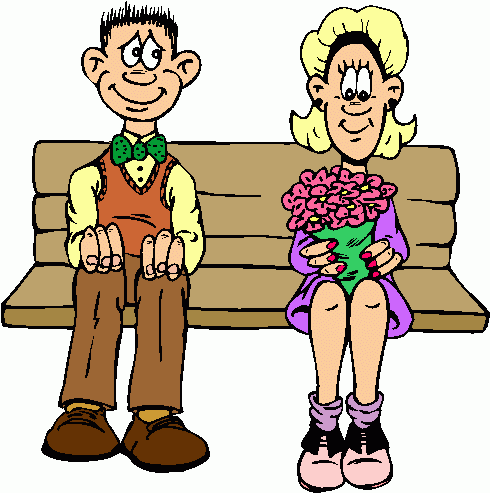 YOU							Thursday, Friday, Saturday, Sunday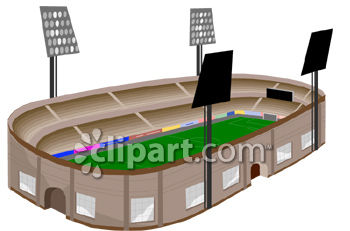 HE						in spring, in summer, in fall, in winter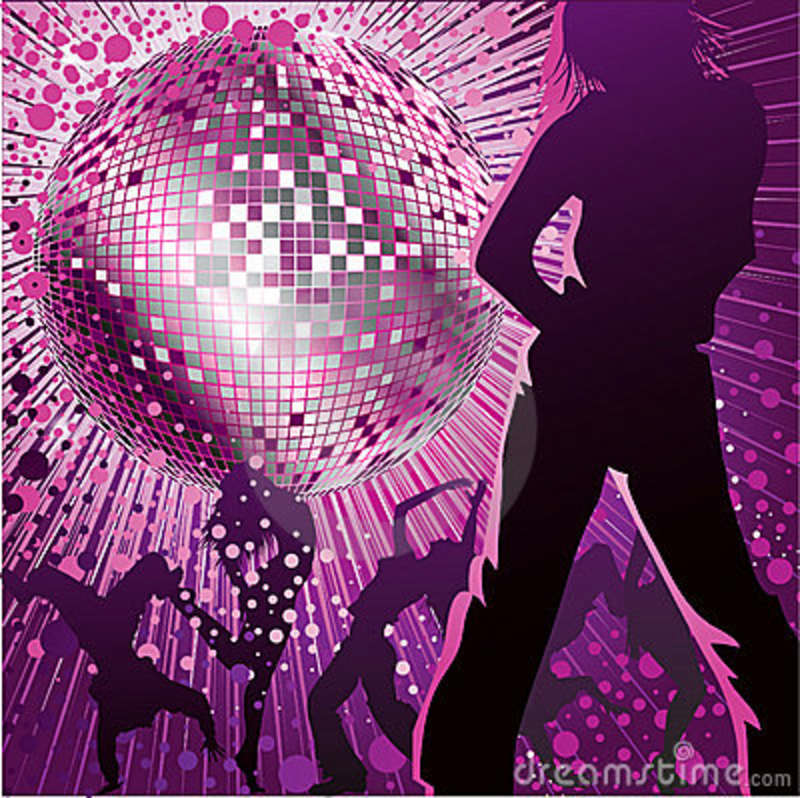 SHE							in january, February, march, april, may, 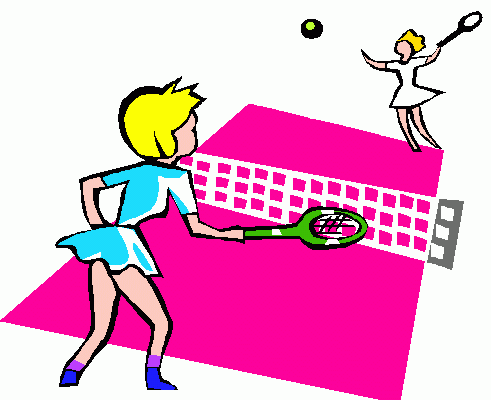 juneWE							july, august, September, October, 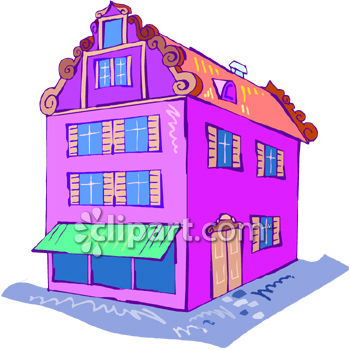 YOU GUYS					November, December 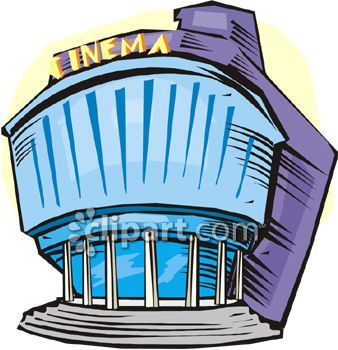 THEY (m)					today, tomorrow, now, later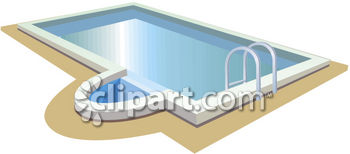 THEY (f)						after school, before school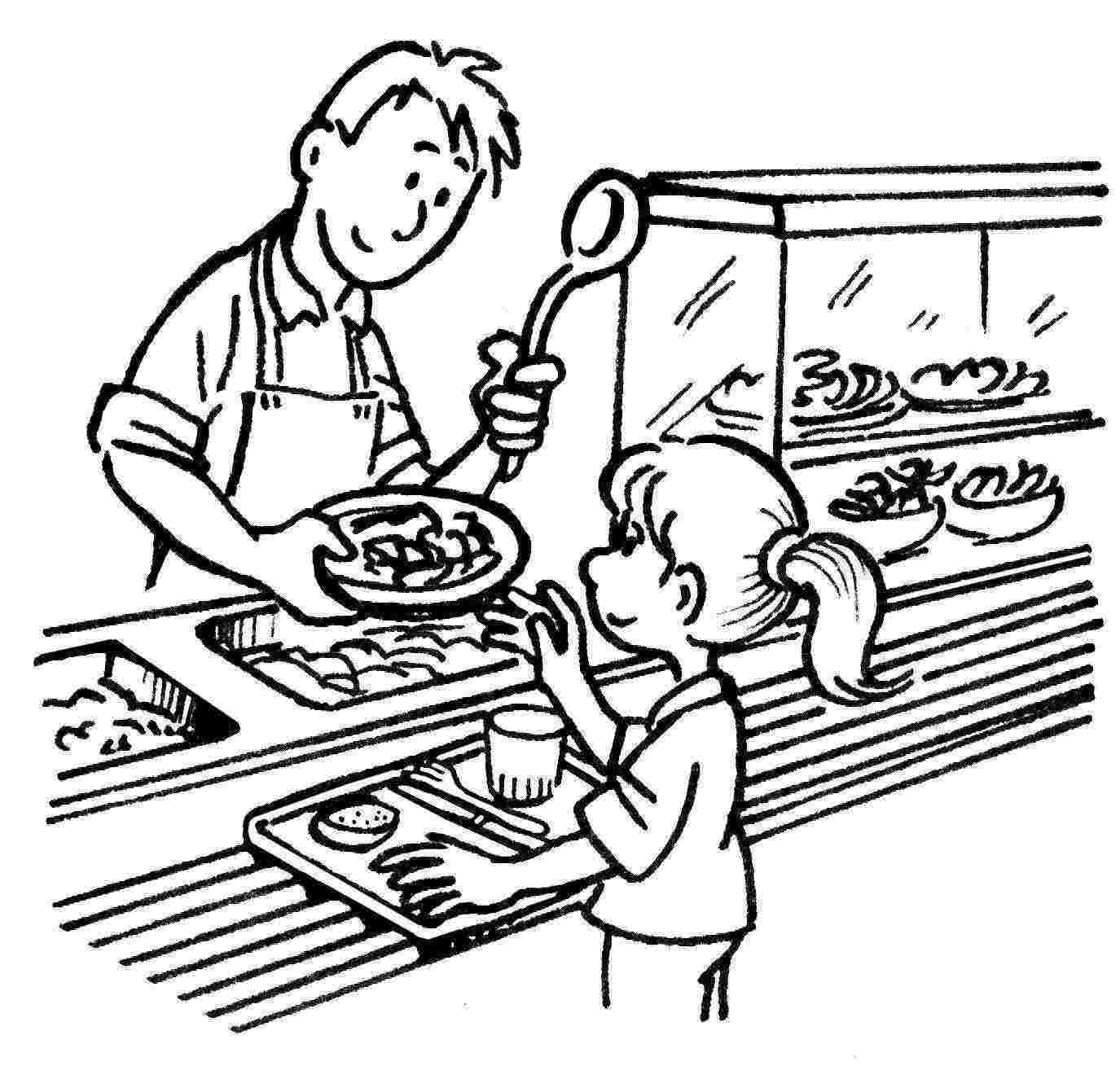 							at _______ o’clock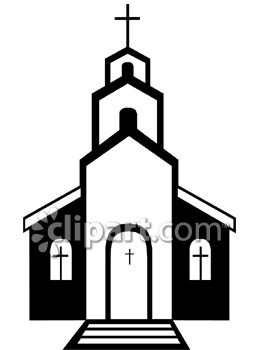 B. Aller à:  Read what the following people like doing.  Then write a sentence telling where they are going.1.  Philippe et Jean-Louis aiment jouer au football.  _______________________________________2.  Mlle Bellamy aime l’art moderne.  _____________________________________________________3.  Brigitte aime les westerns.  ___________________________________________________________4.  Paul et Marc aiment la musique.  _____________________________________________________5.  J’aime regarder les magazines français.  _______________________________________________6.  Tu aimes diner en ville.  ______________________________________________________________7.  Nous aimons nager.  _________________________________________________________________8.  Vous aimez le shopping.  ____________________________________________________________C.  Le Vocabulaire: According to the pictures, state where the following people are going.  Be sure to use complete sentences.  Je _________________________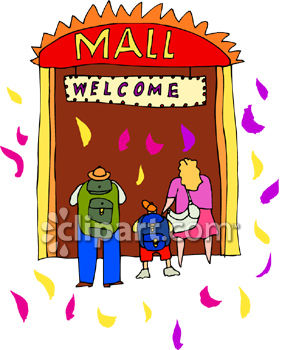  Tu _________________________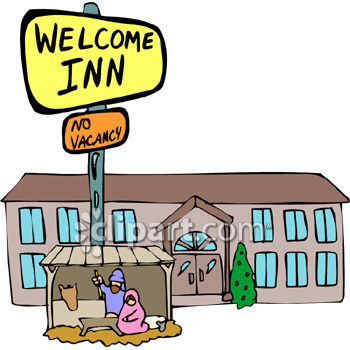  Il ___________________________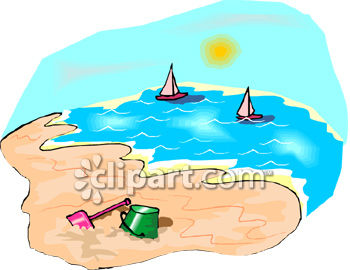  Nous ______________________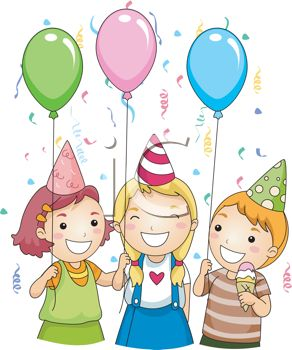  Vous __________________________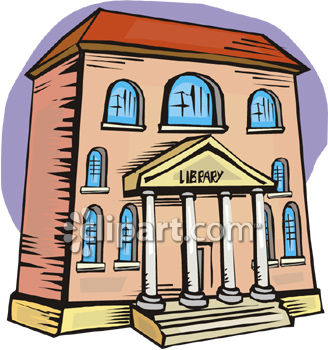  Elles ___________________________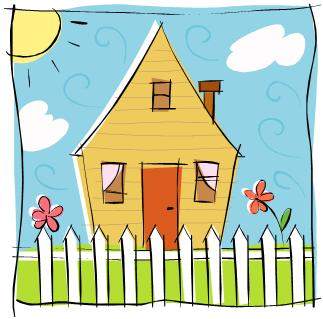 D.  À l’hôtel de l’Abbaye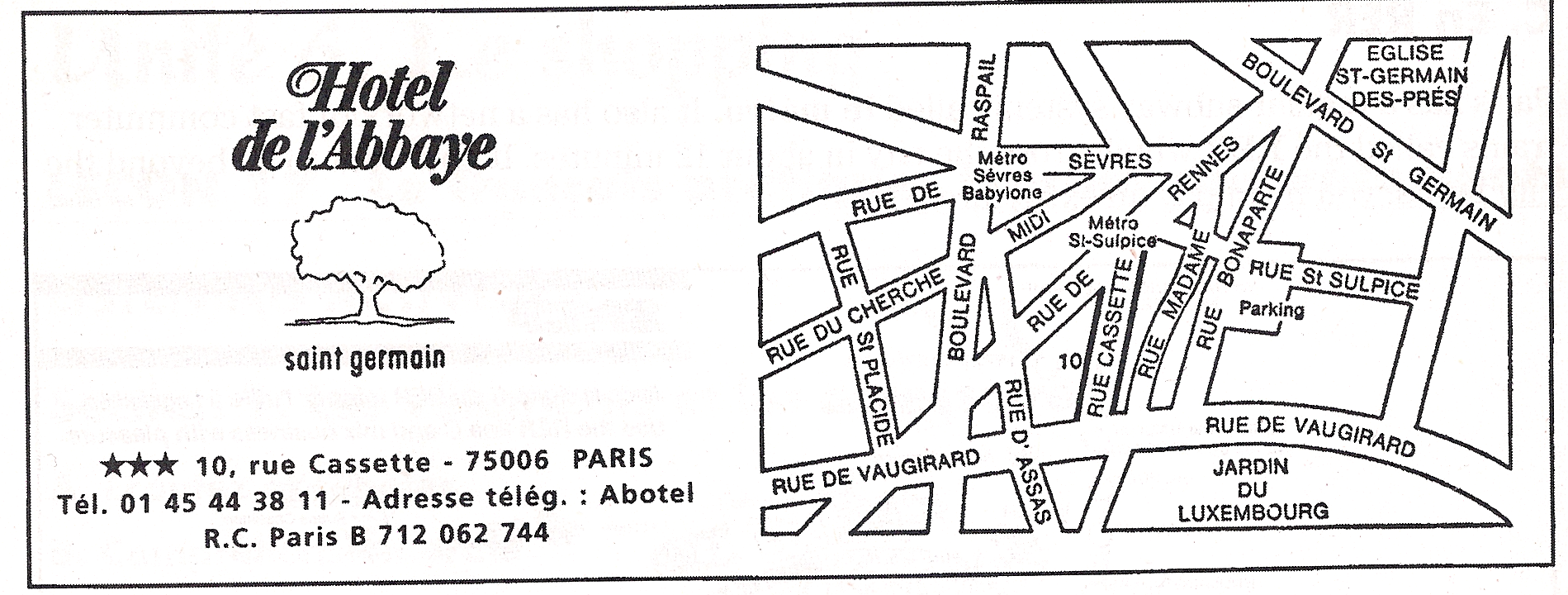 1.  You are visiting France with your family and are looking for a hotel.What is the name of the hotel shown on the card?  _________________________________In which city is it located? _____________________________ Which street? ______________If you want to make a reservation, what is the phone number? ______________________2.  You have just made your reservation.  Find the location of the hotel on the map.  Mark it with an X.You and your family plan to rent a car.  Find the nearest parking garage and circle it.3.  Paris also has the metro (subway system).  How many stations are shown on the map?_______________What is the name of the subway station closest to the hotel? ________________________4.  This map shows one of the oldest churches in Paris.  (It was built in the 12th century.)  Find the church and draw a star next to it.What is its name? ________________________________________________________________On which street(s) is it located? ___________________________________________________5.  The map also shows a public garden where many people go joggingWhat is the name of the garden? __________________________________________________On which street(s) is it located? ___________________________________________________